Základní škola Měcholupy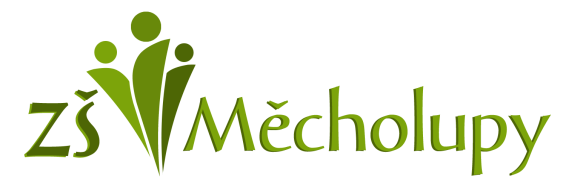 Okres Louny, č.p.2, 439 31 MěcholupyTel: +420 415 722 512  / mobil: +420 602 741 735www.zsmecholupy.cz   /  ciglova@zsmecholupy.cz___________________________________________________________________________________________  Vážení rodiče,    s ohledem na situaci a dle nařízení MŠMT proběhnou zápisy do 1. ročníku ve dnech 6.4. -  9.4. 2021 pouze formou vyplnění přihlášky bez osobní přítomnosti zákonného zástupce dítěte a osobní přítomnosti dítěte.Prosíme o vyplnění přiložených dokumentů a jejich zpětného doručení do ZŠ Měcholupy.Možnosti doručení:  - vytisknete, podepíšete a vhodíte do schránky školy                                      - vytisknete, podepíšete a pošlete poštou na adresu školy                                     - přidáte elektronický podpis a pošlete datovou schránkou                                     - přidáte elektronický podpis a pošlete emailem                                     - v případě doručení bez podpisu, musí zákonný zástupce do 5ti dní přijít přihlášku podepsat osobně     Rodiče, kteří budou žádat o odklad školní docházky přiloží vyjádření z poradny k potřebným dokumentům. Byl-li žákovi udělen v loňském roce odklad školní docházky, je třeba přiložit rozhodnutí o udělení odkladu.   Po ukončení mimořádných opatření budete vyzváni k dodatečnému předložení originálu rodného listu dítěte a občanského průkazu zákonného zástupce.   Veškeré informace a dokumenty naleznete také na www.zsmecholupy.cz   Všem děkujeme za pochopení v této komplikované situaci.                                                                                                                      Mgr. Klára Cíglová                                                                                                                        ředitelka školy